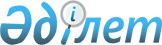 О внесении дополнения в постановление Правительства Республики Казахстан от 31 октября 2017 года № 689 "Об утверждении перечня праздничных дат в Республике Казахстан"Постановление Правительства Республики Казахстан от 16 июня 2021 года № 416.
      Правительство Республики Казахстан ПОСТАНОВЛЯЕТ:
      1. Внести в постановление Правительства Республики Казахстан от 31 октября 2017 года № 689 "Об утверждении перечня праздничных дат в Республике Казахстан" следующее дополнение:
      перечень праздничных дат в Республике Казахстан, утвержденный указанным постановлением:
      дополнить пунктом 11-2 следующего содержания:
      "11-2. День военнослужащего и сотрудника подразделений специального назначения государственных органов – 9 июня".
      2. Настоящее постановление вводится в действие после дня его первого официального опубликования.
					© 2012. РГП на ПХВ «Институт законодательства и правовой информации Республики Казахстан» Министерства юстиции Республики Казахстан
				
      Премьер-МинистрРеспублики Казахстан 

А. Мамин
